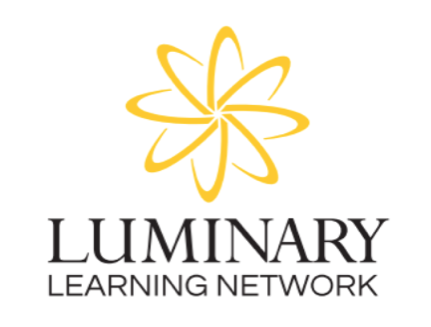 LLN Board Retreat MeetingApril 13, 2022; 3:30 PMMeeting held at Valdez ElementaryAttendees:Board MembersTyler Mounsey | Executive Director, Metropolitan State University Government Affairs | Community RepresentativeFrank Coyne | Lead Partner, Denver Green School | School Leader RepresentativeJessica Buckley | Principal, Escuela Valdez Elementary | School Leader RepresentativeMolly Yost | Senior Director of Early Childhood Initiatives, Mile High United Way | Community RepresentativeRebecca Grant Zarret | Consultant and Coach; Lecturer, University of Colorado Denver | Community RepresentativeSharmila Mann | Director of Policy, Education Commission of the States | Community RepresentativeMiguel Gonzalez | Director of School, Embark Education | Community RepresentativeBrandon Shields | Senior Team Lead, Cole Arts and Science Academy | Teacher RepresentativeOther AttendeesBailey Holyfield  | Executive DirectorReilly Pharo Carter | Consultant and Community MemberKristopher Blythe | Senior Director of Zone OperationsAgenda Items:Review and approve minutes from 3.9.22 Board MeetingMotion to approve as presented: TylerSecond: JessicaIn favor: AllAgainst: NoneMotion approvedLLN GovernanceAcademics and AccountabilityKris gave an overview of READ Act data from the Fall window to the Mid-year windowInnovation Zone Ecosystem and AdvocacyReilly gave an update on the status of Senate Bill 22-197Bailey reviewed the Board of Education’s decision on the Executive Limitations proposalLLN School UpdatesDenver Green School Lead Partner HiringBailey gave an overview of the community process to review and recommend candidates for the DGS Lead Partner positionMotion to approve Jessica Krichbaum as the recommended DGS Lead Partner candidate: SharmilaIn favor: AllAgainst: NoneMotion approvedED UpdatesBailey and Brandon highlighted the prospective end-of-year teacher celebrationBailey previewed the budget for 22-23, as well as a forecast for 23-24Meeting adjourned at 5:39 p.m.